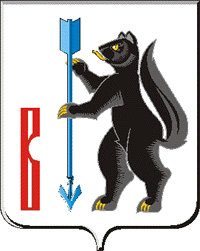 АДМИНИСТРАЦИЯГОРОДСКОГО ОКРУГА ВЕРХОТУРСКИЙР А С П О Р Я Ж Е Н И Еот 22.01.2021 г. № 07г. ВерхотурьеОб утверждении Плана мероприятий по предупреждению возникновения и распространения африканской чумы свиней на территории городского округа Верхотурский на 2021-2023 годыВ связи с угрозой заноса вируса африканской чумы свиней, в целях координации действий по проведению комплекса мероприятий, направленных на предупреждение возникновения и распространения африканской чумы свиней на территории городского округа Верхотурский, руководствуясь Уставом городского округа Верхотурский:1.Утвердить план мероприятий по предупреждению возникновения и распространения африканской чумы свиней на территории городского округа Верхотурский на 2021-2023 годы (прилагается);2.Опубликовать настоящее постановление в информационном бюллетене «Верхотурская неделя» и разместить на официальном сайте городского округа Верхотурский.	3.Контроль исполнения настоящего распоряжения оставляю за собой.  И. о. Главы городского округа Верхотурский					      Л.Ю. Литовских